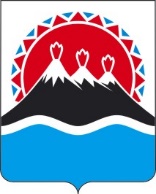 П О С Т А Н О В Л Е Н И ЕПРАВИТЕЛЬСТВАКАМЧАТСКОГО КРАЯг. Петропавловск-КамчатскийПРАВИТЕЛЬСТВО ПОСТАНОВЛЯЕТ:Внести в приложение к постановлению Правительства Камчатского края от 05.07.2018 № 265-П «Об утверждении Порядка предоставления из краевого бюджета субсидии государственному унитарному предприятию Камчатского края «Камчатстройэнергосервис» в целях финансового обеспечения затрат, связанных с эксплуатацией зданий и помещений, находящихся в государственной собственности Камчатского края» (далее – Порядок) следующие изменения:часть 6 изложить в следующей редакции:«6. Сведения о субсидии размещаются на едином портале бюджетной системы Российской Федерации в информационно-телекоммуникационной сети «Интернет» в разделе «Бюджет» не позднее 15-го рабочего дня, следующего за днем принятия закона о бюджете (закона о внесении изменений в закон о бюджете).»;в пункте 1 части 23 слова «отчет о достижении результата предоставлении субсидии» заменить словами «отчет о достижении значений результатов предоставлении субсидии»;дополнить частью 251 следующего содержания:«251. Администрация проводит мониторинг достижения результатов предоставления субсидии, исходя из достижения значений результатов предоставления субсидии, определенных соглашением, и событий, отражающих факт завершения соответствующего мероприятия по получению результата предоставления субсидии (контрольная точка), в порядке и по формам, которые установлены Министерством финансов Российской Федерации.В целях проведения мониторинга Администрация ежегодно формирует и утверждает одновременно с заключением соглашения план мероприятий по достижению результатов предоставления субсидии (далее – план мероприятий), в котором отражаются контрольные точки по каждому результату предоставления субсидии, плановые значения результатов предоставления субсидии с указанием контрольных точек и плановых сроков их достижения. План мероприятий формируется на текущий финансовый год, с указанием не менее одной контрольной точки в квартал.Оценка достижения получателем субсидии значений результата предоставления субсидии осуществляется на основании отчета о реализации Плана мероприятий (далее – Отчет), формируемого получателем субсидии, с указанием значений результатов предоставления субсидии, достигнутых на                    31 декабря текущего финансового года, и контрольных точек, достигнутых в отчетном периоде, в срок до 1 февраля финансового года, следующего за отчетным, с формированием предварительного Отчета за 3 рабочих дня до окончания отчетного периода.».2. Установить, что часть 251 применяется к субсидии, предоставляемой из краевого бюджета, с 1 января 2023 года.Настоящее постановление вступает в силу после дня его официального опубликования.[Дата регистрации]№[Номер документа]О внесении изменений в приложение к постановлению Правительства Камчатского края от 05.07.2018 № 265-П «Об утверждении Порядка предоставления из краевого бюджета субсидии государственному унитарному предприятию Камчатского края «Камчатстройэнергосервис» в целях финансового обеспечения затрат, связанных с эксплуатацией зданий и помещений, находящихся в государственной собственности Камчатского края» Председатель Правительства Камчатского края[горизонтальный штамп подписи 1]Е.А. Чекин